Дидактические задания по теме «Время» 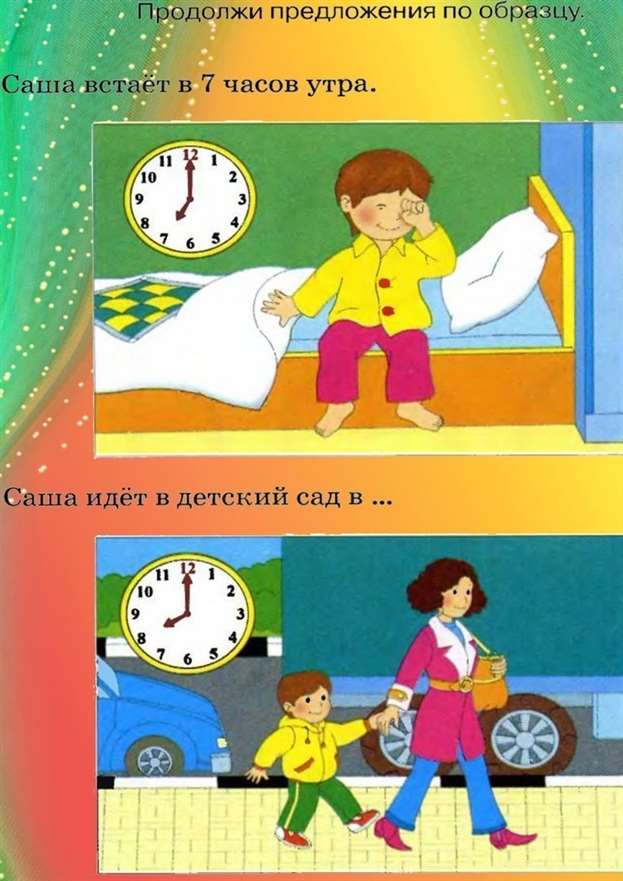 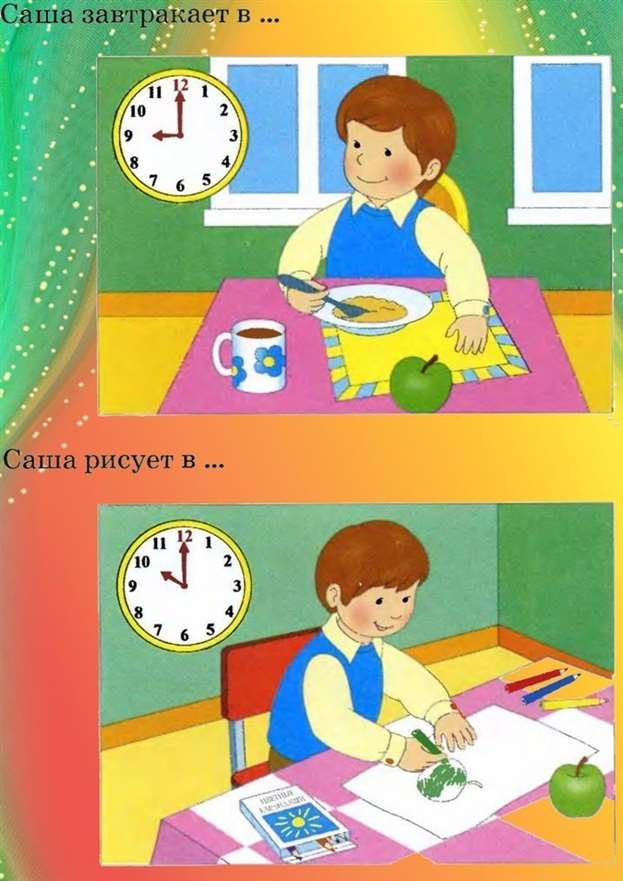 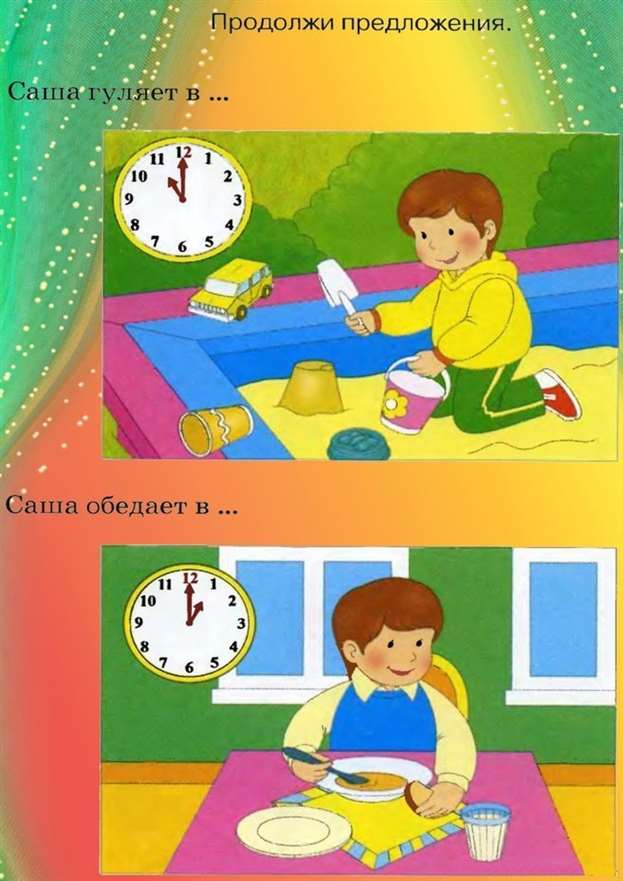 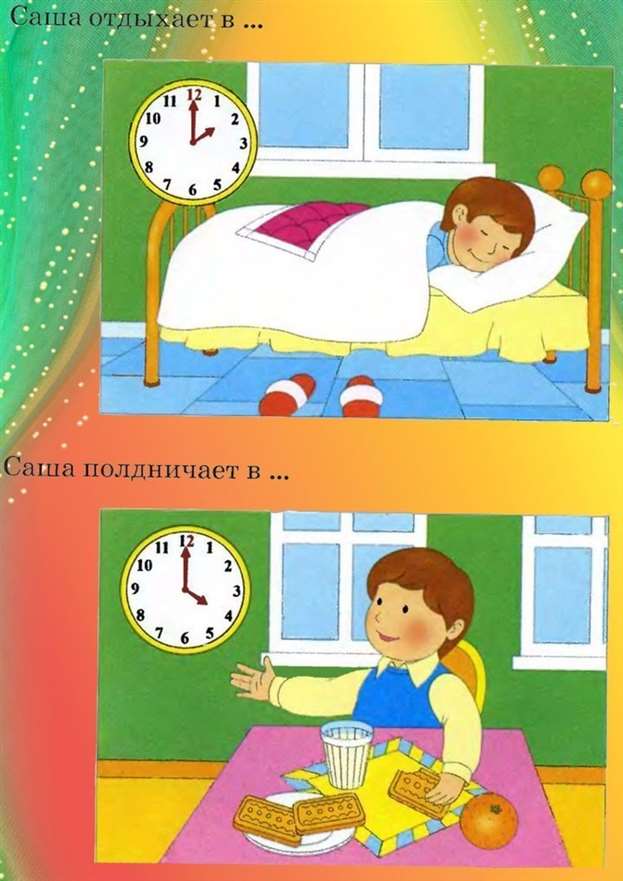 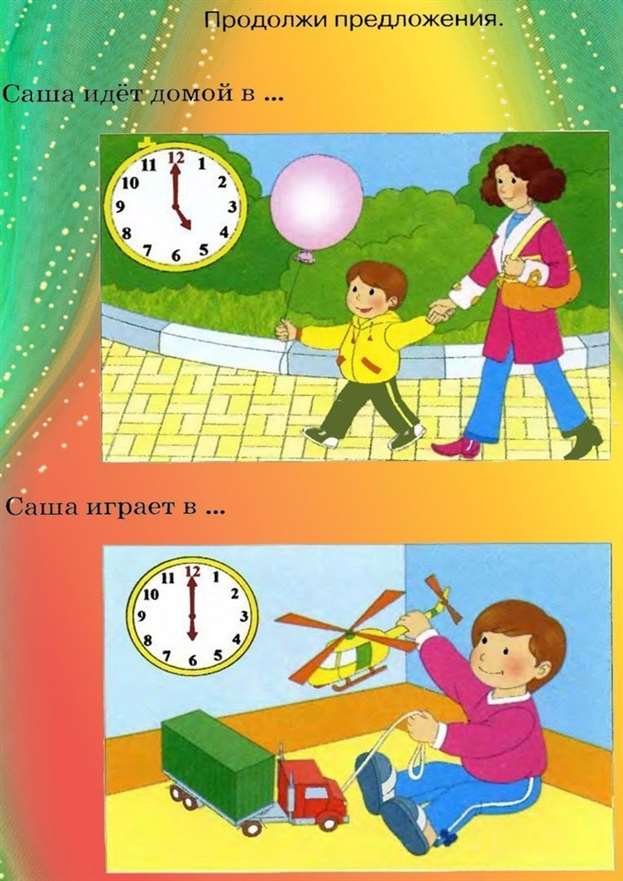 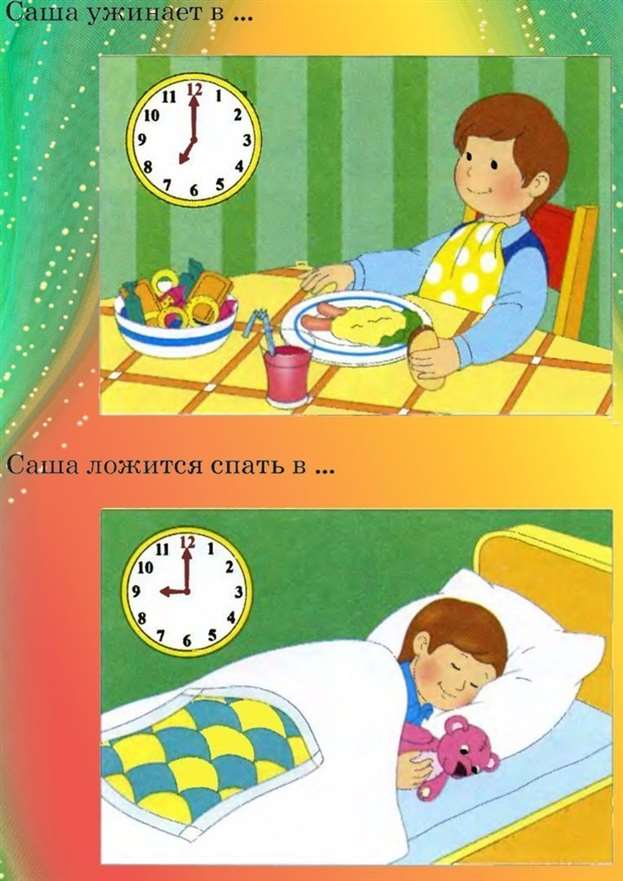 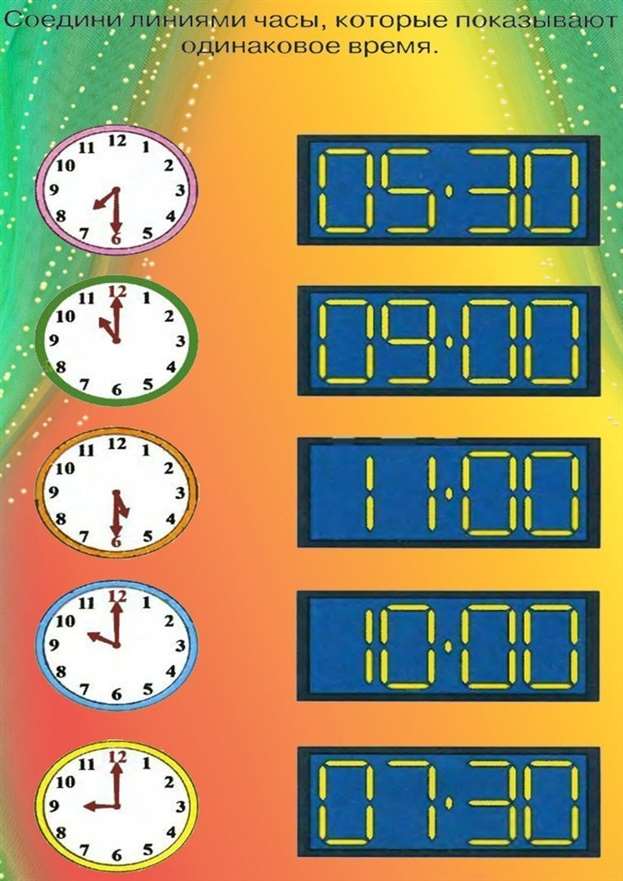 Раскрась по инструкции: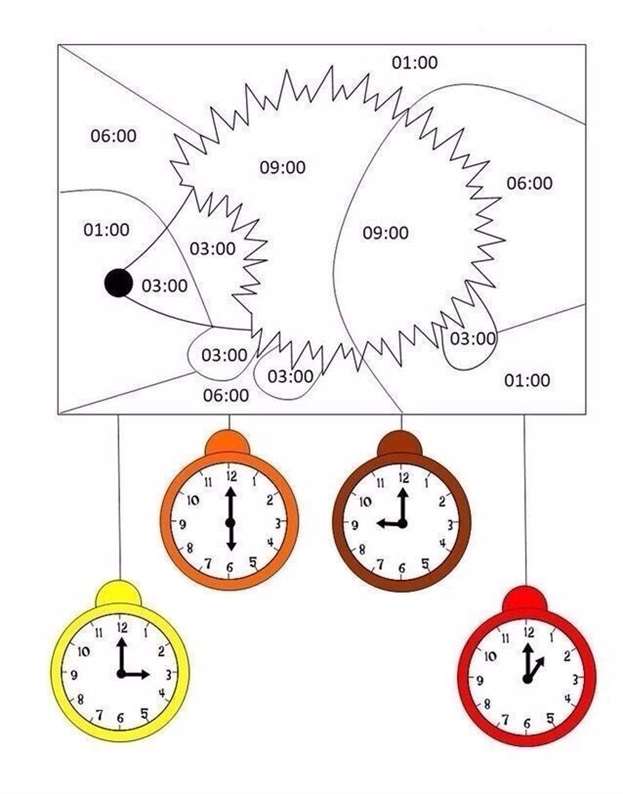 Игра «Часики»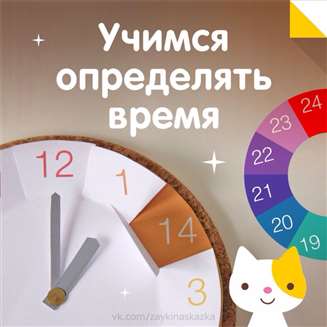 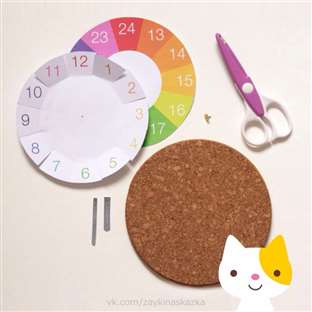 Для коричневого диска можно использовать плотный картон.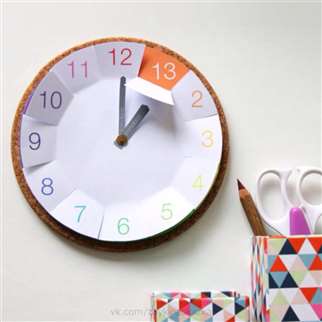 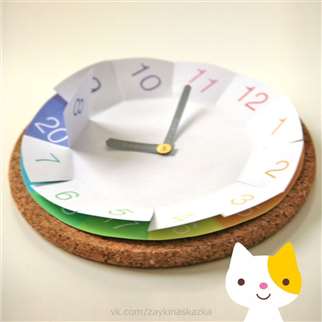 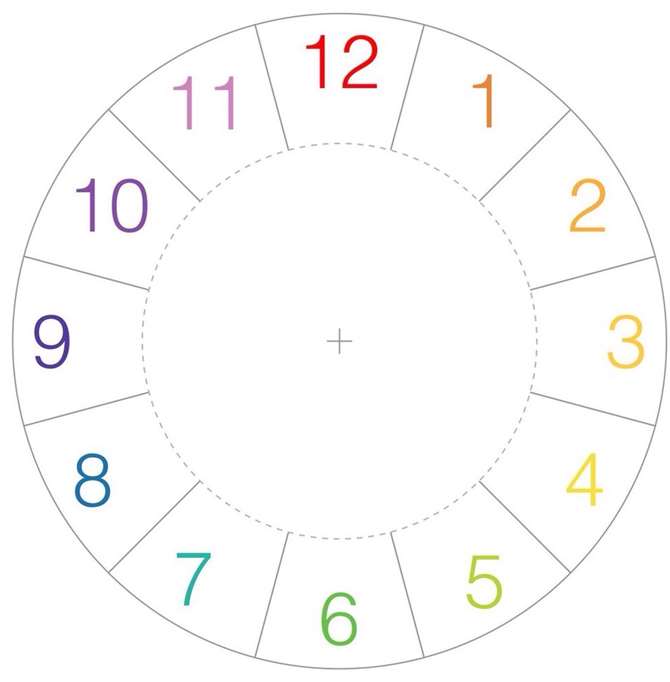 Для изучения времени второй половины дня: 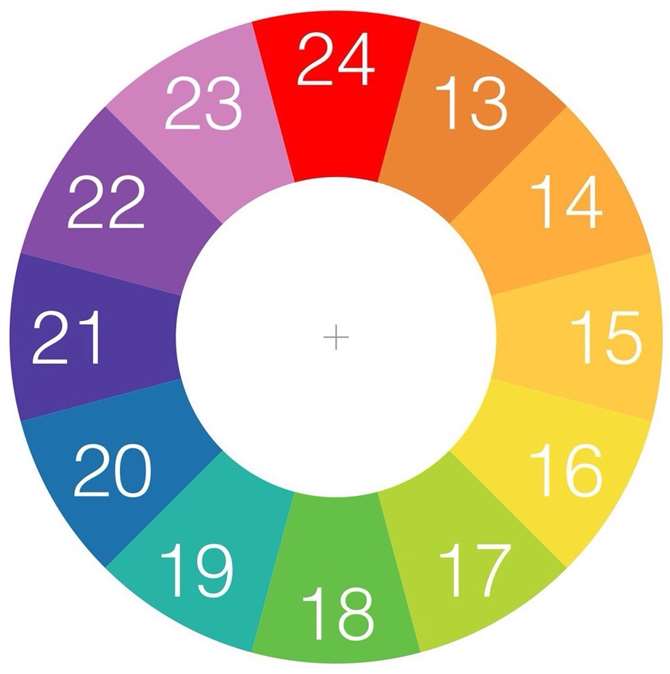 Для  изучения минут: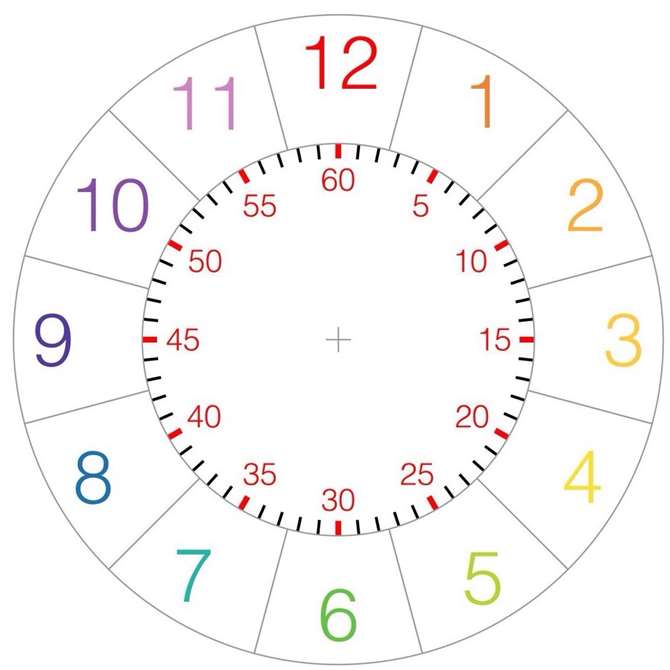 